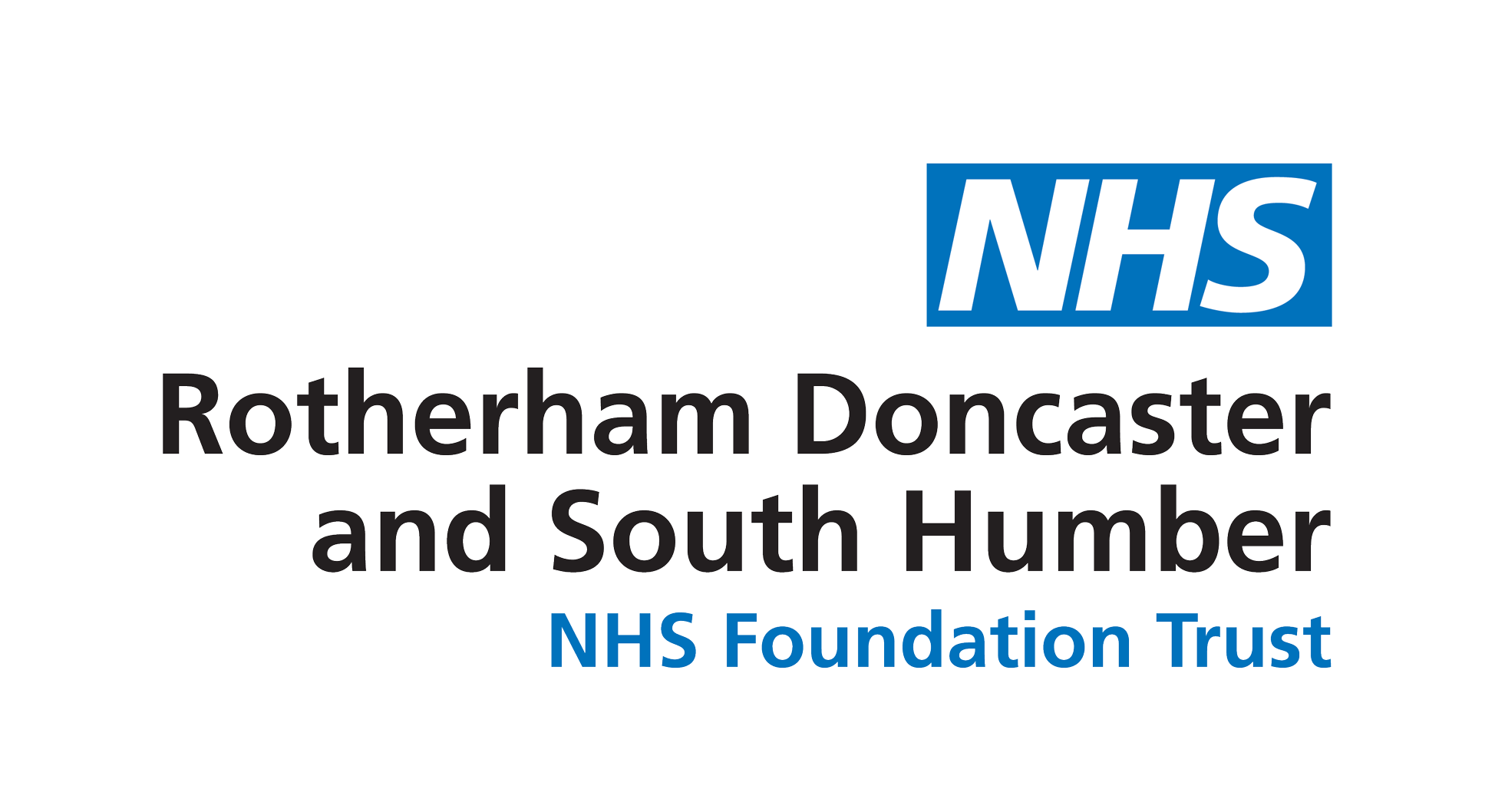 Group Safeguarding Supervision RecordGround Rules: • Supervisees are responsible to identify cases for discussion/scenarios and to record case specific supervision in the patient’s record. • Each attendee to receive a copy of the supervision record following group supervision. • Supervisor to record attendance on the portalSupervisorTeam/serviceDateVenueStart time/ durationNameJob roleSignatureDiscussion topicsOutcome/learning points/key themesActions for:Individual practitioners:Supervisor:Date of next supervision: